Obecní úřad Dasnice ve spolupráci s oddělením tisku a prevence Krajského ředitelství PČR Karlovarského kraje pořádáBESEDU PRO SENIORYv rámci projektu Nenechte se podvést a okrást!Beseda se koná dne 16. září 2020 od 15:00 h na sále hostince U bobra 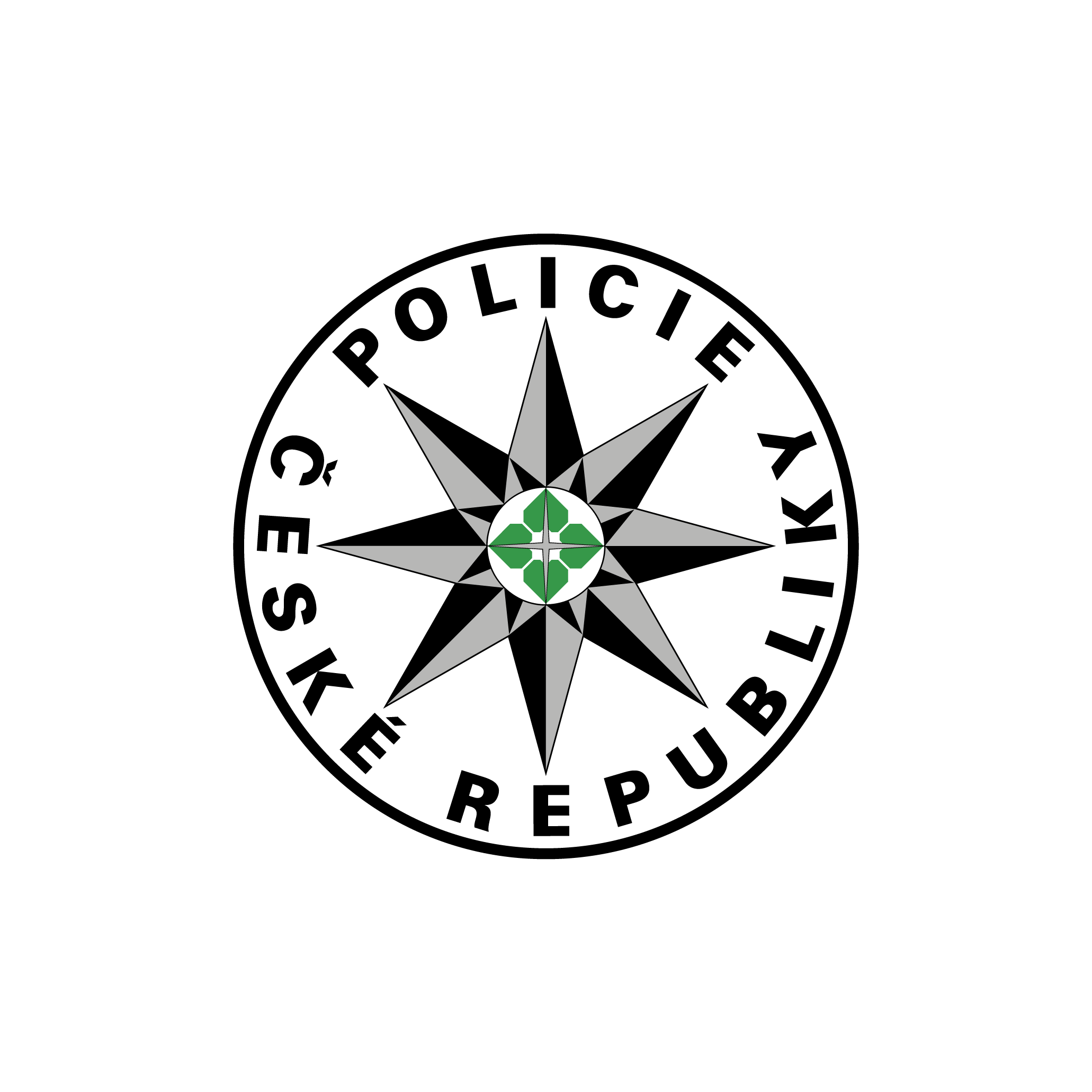 Senioři obdrží kromě užitečných rad a informací na památku drobné dárky.